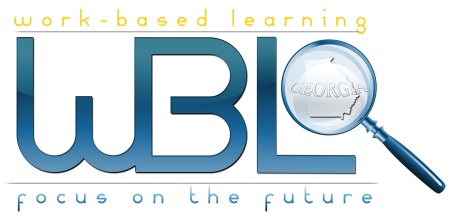 Name:  ____________________________	Employability Skills Area:  CommunicationsAssignment Name:   Virtual InterviewRead the articles in the virtual interview collection created by Monster.com, a career-related website.  http://career-advice.monster.com/job-interview/careers.aspxRecord a 3-5 minute role play video interview  between you and another WBL student which illustrates the principles you discovered in the virtual interview collection.  Upload the video to the WBL Coordinator’s Dropbox file folder.Video Tips:Be sure to speak loudly and clearly.Record in an area with little to no background noise (the school lunchroom is NOT a good idea!).Use editing software to cut out mistakes if you would like rather than try to record an entire section without mistakes.Place the camera where both individuals can be seen (and recorded!).Dress appropriately for the “interview”.Pre-plan your video with your partner.